Крючкова Наталья Викторовна

Рисование в группе раннего возраста «Веселый дождик» нетрадиционным способомКонспект занятия по рисованию в группе раннего возраста «Веселый дождик».Цель: Расширить и систематизировать представления у детей о весне как времени года и об ее особенностях.Задачи:Образовательные: Расширить и углубить знания детей о явлении природы дожде, формировать представления о лужах после дождя, одежде и обуви в дождливую погоду. Учить слушать и отвечать на вопросы, учить , познакомить с нетрадиционной техникой рисования пальчиком, учить рисовать из тучек дождик, передавая его характер (мелкий, капельками); использовать точку как средство выразительности; правильно располагать элементы рисунка на листе.Развивающие: Развивать речь детей, познавательный интерес к природе, любознательность, воображение детей, мелкую моторику, внимание, память.Воспитательные: воспитывать интерес к явлениям природы, изодеятельности, эстетические чувства, аккуратность при рисовании.Речевые: совершенствовать произношение слов, обогащение словарного запаса: весна, туча, лужа, дождь, зонт.Материал: картинки с изображением дождя, лужи, тучи, иллюстрации гуляющих детей в дождливую погоду, зонтик, стаканчики с водой, гуашь синего цвета, влажные салфетки, листы бумаги с нарисованной тучкой и травкой.Методические приёмы: аудиозапись «Шум дождя, звуки воды», рассматривание картинок, физминутка «Дождик», рисование нетрадиционным методом, сюрпризный момент.Интеграция образовательных областей: «Познание», «Коммуникация», «Музыка», «Художественное творчество», «Физическая культура», «Безопасность».Ход занятия:Организационный момент.  Воспитатель вместе с детьми рассматривает иллюстрации с изображением дождя, детей наблюдающими за дождем   в окно, гуляющих под зонтами в дождливую погоду. Включается музыка дождя. Ребята, посмотрите, что у меня есть показывает зонт. Давайте поиграем в подвижную игру «Солнышко и дождик». Воспитатель объясняет правила игры детям. Когда воспитателя закрыт зонт, детки идут гулять, играют веселятся. Как только воспитатель подает сигнал о том, что набежала туча и открывает зонт- прятаться нужно от дождика –все дети бегут под зонтик. Какие вы молодцы! Правильно выполнили все упражнения и не замочили ножки! Запомните! Под настоящим дождиком играть нельзя без непромокаемой одежды и обуви. А скажите мне детки, какую обувь нужно обуть, чтобы идти ходить по лужам? Ответы детей. Напомнить детям о обуви: резиновых сапожках.  Воспитатель обращает внимание детей на признаки весны, предлагает ответить на вопросы: «Что появляется на деревьях?», «Как одеты дети?», «Что защищает детей от дождя?».Систематизировать представления у детей об весне как времени года и об ее особенностях. Ребята рассматривают картинки с изображением весны, дождика, луж, тучки. Совместно с детьми проговариваем такие слова как: весна, дождь, тучи, лужи, капли. Вот молодцы. А теперь ребятки давайте нарисуем, какой дождик капает вот с этой синей тучи на травку. Показывает детям листочки с нарисованной тучей и травой. Покажите мне свои ручки. Поднимите ручки, пальчиками подвигайте, в кулачок спрячьте. Все эти действия дети повторяют под текст потешки. Дождик, дождик, веселей! (Каждым пальчиком правой руки стучим по ладошке левой руки) Капай, капай, не жалей! (Каждым пальчиком левой руки стучим по ладошке правой руки) Только нас не замочи! (Грозим пальчиком) Зря в окошко не стучи. (Стучим кулачками) Брызни в поле пуще: (Пальцы собираем в щепоть, резко раскрываем) Будет травка гуще! (Шевелим растопыренными пальчиками)Педагог снова переключает внимание детей на листочки. Снова проговаривает слова «тучи» «синий» Ребята, сейчас мы нарисуем, как капает дождик с этих синих туч. Вот посмотрите, как это я делаю. Покажите ручками, как вы будете рисовать капельки дождя. Затем дети рисуют капельки, воспитатель показывает и помогает. Вот молодцы, какие у нас красивые рисунки получились! (Воспитатель вместе с детьми рассматривает рисунки) РефлексияМы с вами сегодня хорошо потрудились. Давайте немного отдохнём и вспомним, какие слова мы узнали, они встретятся в тексте игры.Подвижная игра: «Дождик» (движения по тексту)Капля раз, Капля два,Очень медленно сперва.А потом, потом, потомВсе бегом, бегом, бегом.Мы зонты свои раскрыли,От дождя себя укрыли.(Прыжки на носочках, руки на поясе. Развести руки в стороны. Сомкнуть руки над головой полукругом)Воспитатель дает время полюбоваться ребятам своей работой.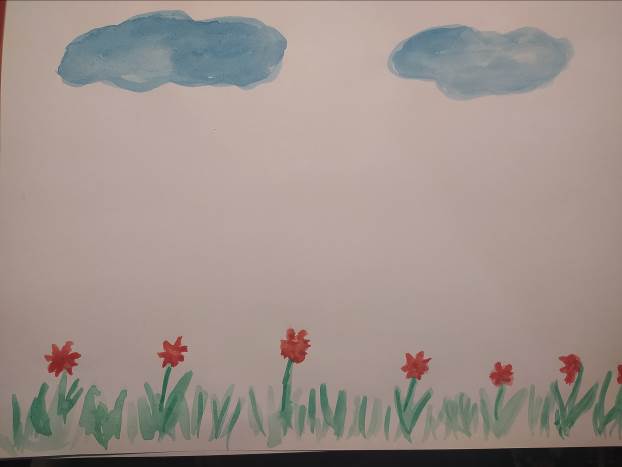 